JITHIN 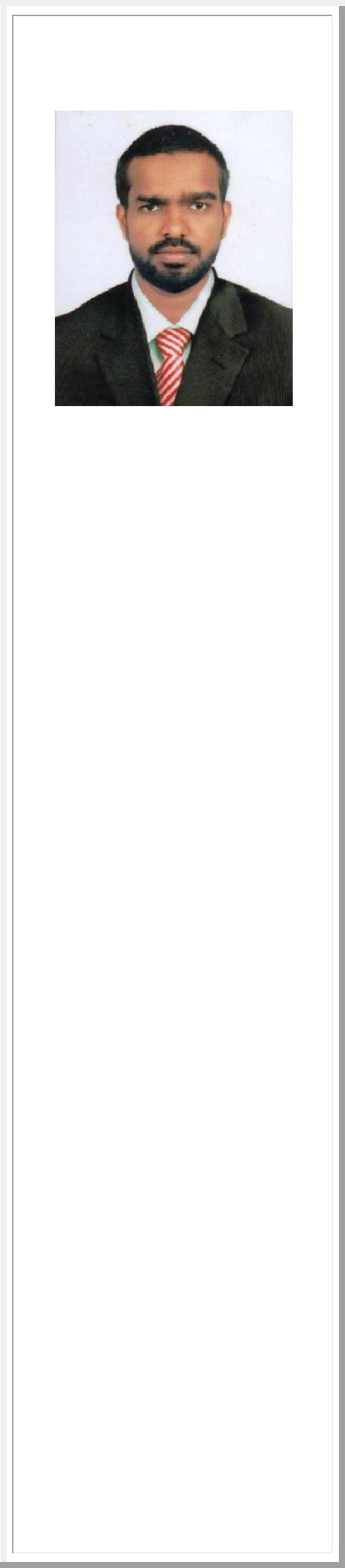 Email IDJithin-392029@2freemail.com Personal DataAge	:25Sex :Male Marital status : Unmarried Nationality : IndianLanguages KnownEnglish, Malayalam, Hindi(Read, Write and speak )Tamil (Speak)Career ObjectiveSeeking a challenging career in the quality environment where my technical skills and qualifications as a Mechanical Engineer can be shared and enriched and make a significant contribution to organization with strong work ethics and diligence.Career BriefWorked with DOPET ENGINEERING & CONSTRUCTIONS kochi As SAFETY OFFICER from February 2018 to January 2019Worked with PRIME MEP SOLUTIONS, Calicut as HVAC Engineer (Supervisor & Design) from September 2016 to October 2017.Technical QualificationNEBOSH – International General Certificate in Occupational Health and SafetyIGC 1 - Management of International Health and Safety GC 2 - Controlling Workplace Hazards GC 3 - Internatonal Health & SafetyCertificate course in HVAC (Design & Drafting).Educational QualificationSSLC (10th) from KERALA Board of Education, in the year of 2008 with 83 % marks.HSC (12th) from KERALA Board of Education, in the year of 2010 with 63% marks.Bachelor of Engineering (Mechanical) with 6.0 CGPA fromHINDUSTAN UNIVERSITY, Chennai .Work Experience in DetailWorked closely with construction manager and contractors to ensure site safetyCarried out routine monitoring of the construction site to ensure safety measures are in placeCoordinated meetings on safety measures and conducted worksite inspectionsConducted on- site safety observations on a regular basisSupervised site safety performances and prepared reportsMonitor work permit system, check work in progress and work permits to ensure proper filling up And closing of permitsPreparation of weekly, monthly safety reportsTrained workers for evacuation drill during emergenciesEducate employees and implement Company Safety Policy on sitesArranging all PPE as per international standard specificationConduct Safety meeting for staff and tool box talk for workersAccident investigation and reporting to higher managementsInspection and positioning of portable fire extinguishersMinimization of hazardous wastes, its effective management to protect environmentHealth and hygiene of all employees such as washing / drinking and toilet facilitiesWork Experience in Detail(A) During Tendering:-Reporting to General Manager - MEPAssisting General Manager in the preparation of tender from the beginning stage till submission.Attending Site Visits.Detailed study of Scope of the Tender, Drawings, Schedule of Equipments, SpecificationsEstimation as per the bill of quantities for tendering purposes.Preparing Discrepancies between Tender drawings and Construction drawings, claiming variation to Consultant.During Execution:-Mobilization of manpower for execution of the project.Preparation of the detailed Site quantities requirement based on the consultants approved drawings.Preparation of workshop drawing and submit to consultant for approval.Supervision and installation of HVAC items as per standard norms.Coordination with all other services like Architectural & Electrical, etc towards successful completion of project.Preparing appropriate documents for handing over of the Mechanical services.